DO PRZYJACIÓŁ, ZNAJOMYCH BLIŻSZYCH I DALSZYCH na Ukrainie, Białorusi i Litwie, DO ŚRODOWISK POLSKICH I POLONIJNYCH w Niemczech, na Węgrzech, w Austrii, w Rumunii i nie tylko…DO WSZYSTKICH MIŁOŚNIKÓW TEATRU, RÓŻNORODNYCH DZIAŁAŃ TWÓRCZYCH I ARTYSTYCZNYCH!Być może kolejny rok będzie tak samo trudny jak poprzedni, być może przeszkody natury obiektywnej spowodują, że nasze, czyli Górnośląskiego Oddziału Stowarzyszenia „Wspólnota Polska”i Chorzowskiego Centrum Kultury, zaproszenie nie spotka się z Państwa zainteresowaniem, prosimy jednak Szanowni Państwo, przeczytajcie poniższą informację, po raz pierwszy bowiem do udziału w chorzowskim festiwalu teatralnym zapraszamy Państwa, nie ukrywamy – także dlatego, że przenosząc działalność kulturalną do sieci, mieliśmy możliwość podglądania Państwa rozlicznych wszechstronnych aktywności! Jeśli już, niestety, nie możemy spotkać na żywo, spotkajmy się przynajmniej on line! X Festiwal Amatorskiego Ruchu Artystycznego FARA(od roku 2012 do 2020 Festiwal Małych Form Artystycznych)Będzie to wyjątkowy festiwal, dziesięć lat już za nami! Na deskach Chorzowskiego Centrum Kultury w ramach festiwalu zostało wystawionych kilkaset spektakli, wiele przedstawień już na zawsze wpisało się w naszą pamięć, a wielu laureatów profesjonalnie zajmuje się teatrem.Kiedy dziesięć lat temu rozpoczynaliśmy przygodę z festiwalem, ograniczał się on do spektaklizgłoszonych przez chorzowskie szkoły. Przez lata kategorie rozrastały się, aby każdy mógł znaleźćw naszym festiwalu miejsce. Z roku na rok było coraz więcej zgłoszeń, coraz więcej osób i grupodwiedzało Chorzów. Organizowaliśmy dla Was spotkania z artystami, warsztaty, szkolenia. Wramach nagrody dla opiekunów, instruktorów teatralnych odwiedziliśmy Teatry w: Krakowie,Katowicach, Bielsku-Białej, Warszawie, we Wrocławiu, w Łodzi, w Zakopanem czy Operę w Wiedniu.Udało nam się zrealizować wiele ciekawych spotkań, poznać wspaniałych „szaleńców teatralnych”z przeróżnych stron naszego kraju, ale nie tylko, w ubiegłym roku – mimo pandemii – gościliśmy reprezentację Teatru „POEZJADA” z Oberhausen w Niemczech.Ze względu na to, że nasz festiwal nie jest już „małym”, miejskim festiwalem postanowiliśmy już w ubiegłym roku (po wielu konsultacjach), by ta jubileuszowa edycja zapoczątkowała nową nazwę naszego festiwalu: Festiwal Amatorskiego Ruchu Artystycznego.Mamy nadzieję, że ta nazwa równie mocno zakorzeni się w Waszych sercach.Dziwne czasy nastały, nikt nie spodziewał się, że z dnia na dzień świat zatrzyma się i będziemymusieli nauczyć się żyć z przeróżnymi ograniczeniami. Jak każdy z Was, My również marzymyo normalności, o spotkaniach teatralnych.Dlatego w tym roku również postanowiliśmy, że  X FESTIWAL AMATORSKIEGORUCHU ARTYSTYCZNEGO na pewno się odbędzie.Jesteśmy zmuszeni trochę go zmodyfikować, dlatego bardzo prosimy o zapoznanie się zregulaminem.W tym roku festiwal odbędzie się w trzech wariantach:1.Spektakle prezentowane na deskach ChCK.(Osoby indywidualne, Stowarzyszenia, Fundacje, Instytucje Kultury, Ośrodki PracyPozaszkolnej)a) SPEKTAKL TEATRALNY- Dzieci- MłodzieżDorośliBez Barierb) MONODRAM- Dzieci- Młodzież- Doroślic) TEATR TAŃCA- Dzieci- Młodzież- Doroślid) TEATR TRZECIEJ DROGI (grupy teatralne, w których oprócz amatorów występują też zawodowi aktorzy, działające samodzielnie lub współpracujące z różnymi instytucjami kultury, realizujące spektakle prezentowane repertuarowo, nieinstytucjonalne)  - dotychczasowa nazwa: PROFESJONALNY ALE NIEZAWODOWY.Prezentacje zgłoszonych spektakli do I etapu odbędą się: 19-22 kwietnia, ChCK.Prezentacje II etapu odbędą się: 14-17 czerwca, ChCK.2. Spektakle zarejestrowane na nośnikach(płyta DVD, pendrive, link do filmu - You Tube) do pięciu lat wstecz.ETAP WSTĘPNY - Komisja etapu kwalifikacyjnego dokona wyboru spektakli pod względem technicznym oraz formalnym.Prezentacje I etapu (spektakle, które zostaną zakwalifikowane) będą umieszczone w kwietniu nakanale You Tube Chorzowskiego Centrum Kultury, aby każdy mógł zapoznać się ze zgłoszonymiprezentacjami do festiwalu.Podczas II etapu wyświetlimy zakwalifikowane spektakle w Kinie Grajfka w ChorzowskimCentrum Kultury (czerwiec, dokładny termin zostanie podany po eliminacjach I etapu)3. Międzynarodowe prezentacje. Kategoria dla grup polonijnych działających poza granicami naszego kraju. Można zgłaszać spektakle zarejestrowane na nośniach (płyta DVD, pendrive, link do filmu - You Tube).Po raz pierwszy, dzięki współpracy z Górnośląskim Oddziałem Stowarzyszenia „Wspólnota Polska”, zapraszamy do udziału w festiwalu Polaków na Ukrainie, Białorusi i Litwie oraz środowiska polonijne w Niemczech, na Węgrzech, w Austrii, Rumunii i nie tylko.  DODATKOWO:1. Konkurs na ETIUDĘ FILMOWĄEtiuda zrealizowana na temat: „Pokaż, o czym chcesz rozmawiać” - do 2 min.2. Konkurs na PLAKAT TEATRALNY spektaklu, który będzie prezentowany w ramach festiwalu.3. Konkurs na SCENARIUSZ SZTUKI TEATRALNEJ, temat dowolny.GALA PODSUMOWUJĄCA X FESTIWAL AMATORSKIEGO RUCHUARTYSTYCZNEGO połączona z tradycyjnym wręczeniem nagrody „Chorzowskie Szekspiry” odbędzie się 18 czerwca 2021 r. Laureatami nagrody „Chorzowskie Szekspiry” poprzednich edycji są: Dariusz Miłkowski (2017), Robert Talarczyk (2018), Mirosław Neinert (2019), Sergiusz Brożek (2020). W imieniu organizatorów: Chorzowskie Centrum Kultury                            Górnośląski Oddział Stowarzyszenia „Wspólnota Polska”                                                                                                                                    w KatowicachTomasz Ignalski, Dyrektor ChCK                                                                  Jolanta Motyka                                                                                   Stefan Gajda, Prezes GOS „WP”Agata Śliwa                                                                                                    Alicja Brzan - KlośNatalia Oleś                                                                                                     Jolanta Motyka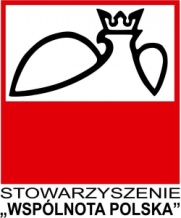 Kontakt: jolanta@chck.pl600 – 966 - 418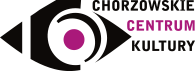 